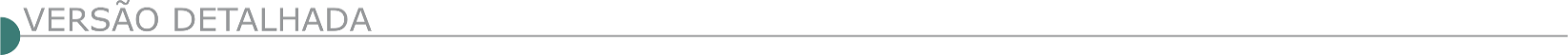 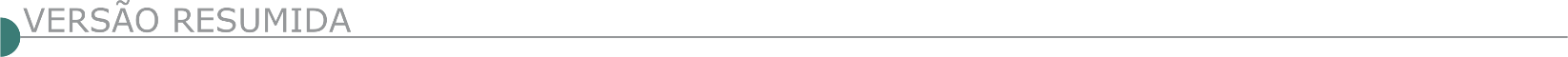 ESTADO DE MINAS GERAISPREFEITURA MUNICIPAL DE ARCOS - AVISO DE EDITAL - PROCESSO LICITATÓRIO Nº165/2022 TOMADA DE PREÇOS Nº003/2022]OBJETO Contratação de empresa para Ampliação da Creche Escolar do Bairro Planalto “Antônio Davi Franco” no município de Arcos. ABERTURA DA SESSÃO: Dia 26 de abri de 2022 as 13:30 horas. LOCAL: Departamento de Licitações e Contratos, situado à Rua Getúlio Vargas, nº 228 – centro – Arcos/ MG.CONSULTAS AO EDITAL: Na internet, no site www.arcos.mg.gov.br ou no Departamento de Licitações e Contratos supracitado ESCLARECIMENTOS: e-mail: arcoslicita@arcos.mg.gov.br, telefone: (37) 3359-7905. CATAS ALTAS PREFEITURA MUNICIPAL TOMADA DE PREÇOS Nº 002/2022 O MUNICÍPIO DE CATAS ALTAS/MG torna público a realização da Tomada de Preços nº 002/2022, Processo autuado nº 068/2022, objeto: contratação de empresa especializada para a execução de remanescente da obra de reestruturação do Centro de Saúde Amélia Cotta Hosken, incluindo o fornecimento de materiais e mão de obra, conforme Termo de Referência, especificações técnicas, projetos, planilhas, cronograma físico-financeiro e demais anexos que integram o instrumento editalício. Início da sessão pública: 26/04/2022 – 8:00 horas. O edital encontra-se disponível no site: http://portaltransparencia.catasaltas.mg.gov.br/licitacoes. Mais informações via e-mail: cpl@catasaltas.mg.gov.br. Telefone: 31-3832-7113.CURVELO PREFEITURA MUNICIPAL AVISO DE LICITAÇÃO – TOMADA DE PREÇOS Nº 006/2021 Objeto: Contratação de empresa de engenharia ou arquitetura p/ construção, revitalização e adequação p/ acessibilidade da Escola Municipal Dona Fininha Mascarenhas, na localidade de Mascarenhas, no Município de Curvelo/MG, c/ fornecimento de materiais – Protocolo Envelopes Habilitação e Proposta: até dia 4/5/22 às 8h30min. Abertura: 4/5/22 às 9h. Inf./retirada Edital: Deptº. Suprimentos – (38)3722-2617. Av. D. Pedro II, 487, Centro, 2a a 6a feira, de 8 a 10 e 12 a 18h. Curvelo, 7/4/22. – Elaine R. M. – Presidente CPL.FERVEDOURO PREFEITURA MUNICIPAL AVISO DE LICITAÇÃO TOMADA DE PREÇOS Nº 005/2022 A Prefeitura Municipal de Fervedouro/MG, torna pública a realização do Procedimento de Licitação na Modalidade Tomada de Preços n° 005/2022 – Contratação de empreitada global para construção de escadões, becos, muros e revitalização do Bairro Bela Vista, Fervedouro/ MG. Para data de abertura: 27 de abril de 2022 (às 08:45 horas). Maiores informações: Tel.: (32) 3742-1167, site: www.fervedouro.mg.gov.br, pelo e-mailcompraselicitacoes@fervedouro.mg.gov.br ou na Sede da Prefeitura Municipal de Fervedouro. FORTUNA DE MINAS PREFEITURA MUNICIPAL - AVISO DE LICITAÇÃO - TOMADA DE PREÇO 03/2022 - PROCESSO LICITATÓRIO 33/2022. O Município de Fortuna de Minas/MG torna pública a realização de licitação na modalidade Tomada de Preço Nº 03/2022 - Objeto: Contratação de empresa especializada para reforma a ser realizada na Unidade da Farmácia Pública. Sessão de recebimento dos envelopes 27/04/2022 com protocolo até às 09hs, na Prefeitura. O edital e seus anexos estão à disposição dos interessados na Av. Renato Azeredo, 210, Centro, para consulta, gratuitamente através do e-mail: licitacao@fortunademinas.mg.gov.br, e pelo site www.fortunademinas.mg.gov.br, Informações pelo (31) 3716-7111 ou 3716-7138.IGARAPÉ PREFEITURA MUNICIPAL TOMADA DE PREÇOS Nº 03/2022.A Prefeitura Municipal de Igarapé comunica a REMARCAÇÃO da Tomada de Preços nº 03/2022, relativo ao Processo Administrativo de Compras n° 66/2022, nos moldes da Lei Federal n° 8.666/1993 e suas alterações, do tipo menor preço global sob a forma de execução indireta, no regime de empreitada por preço unitário. Objeto: Contratação de empresa especializada para construção de praça no Bairro Novo Igarapé. Considerando a necessidade de revisão das planilhas orçamentárias e consequentemente alteração do instrumento convocatório, fica a sessão pública REMARCADA para às 14h do dia 03/05/2022. O novo edital está disponível no site www.igarape.mg.gov.br e no setor de Licitações, situado no prédio da Prefeitura Municipal de Igarapé/ MG, na Avenida Governador Valadares, n° 447, Centro, Igarapé/MG, no horário de 08h às 17h. Mais informações, telefone (31) 3534-5357. A Comissão Permanente de Licitação, 07/04/2022. TOMADA DE PREÇOS Nº 04/2022. A Prefeitura Municipal de Igarapé comunica a REMARCAÇÃO da Tomada de Preços nº 04/2022, relativo ao Processo Administrativo de Compras n° 67/2022, nos moldes da Lei Federal n° 8.666/1993 e suas alterações, do tipo menor preço global sob a forma de execução indireta, no regime de empreitada por preço unitário. Objeto: Contratação de empresa especializada para construção de Praça no Bairro Bom Jardim. Considerando a necessidade de revisão das planilhas orçamentárias e consequentemente alteração do instrumento convocatório, fica a sessão pública REMARCADA para às 09h do dia 04/05/2022. O novo edital está disponível no site www.igarape.mg.gov.br e no setor de Licitações, situado no prédio da Prefeitura Municipal de Igarapé/MG, na Avenida Governador Valadares, n° 447, Centro, Igarapé/MG, no horário de 08h às 17h. Mais informações, telefone (31) 3534-5357. A Comissão Permanente de Licitação, 07/04/2022. TOMADA DE PREÇOS Nº 05/2022. A Prefeitura Municipal de Igarapé comunica a REMARCAÇÃO da Tomada de Preços nº 05/2022, relativo ao Processo Administrativo de Compras n° 68/2022, nos moldes da Lei Federal n° 8.666/1993 e suas alterações, do tipo menor preço global sob a forma de execução indireta, no regime de empreitada por preço unitário. Objeto: Contratação de empresa especializada para execução de passeio na sede da Igaratrans. Considerando a necessidade de revisão das planilhas orçamentárias e consequentemente alteração do instrumento convocatório, fica a sessão pública REMARCADA para às 14h do dia 04/05/2022. O novo edital está disponível no site www.igarape.mg.gov.br e no setor de Licitações, situado no prédio da Prefeitura Municipal de Igarapé/MG, na Avenida Governador Valadares, n° 447, Centro, Igarapé/MG, no horário de 08h às 17h. Mais informações, telefone (31) 3534-5357. A Comissão Permanente de Licitação, 07/04/2022. TOMADA DE PREÇOS Nº 06/2022. A Prefeitura Municipal de Igarapé comunica a REMARCAÇÃO da Tomada de Preços nº 06/2022, relativo ao Processo Administrativo de Compras n° 69/2022, nos moldes da Lei Federal n° 8.666/1993 e suas alterações, do tipo menor preço global sob a forma de execução indireta, no regime de empreitada por preço unitário. Objeto: Contratação de empresa especializada para execução de passeio na Garagem Municipal. Considerando a necessidade de revisão das planilhas orçamentárias e consequentemente alteração do instrumento convocatório, fica a sessão pública REMARCADA para às 09h do dia 05/05/2022. Novo edital está disponível no site www.igarape.mg.gov.br e no setor de Licitações, situado no prédio da prefeitura Municipal de Igarapé/MG, na Avenida Governador Valadares, n° 447, entro, igarapé/MG, no horário de 08h às 17h. Mais informações, telefone (31) 3534-5357. A omissão permanente de Licitação, 07/04/2022. TOMADA DE PREÇO Nº 07/2022. A prefeitura Municipal de Igarapé comunica a MAAÇÃ da Tomada de preço nº 07/2022, relativo ao Processo Administrativo de Compras n° 70/2022, nos moldes da Lei Federal n° 8.666/1993 e suas alterações, do tipo menor preço global sob a forma de execução indireta, no regime de empreitada por preço unitário. Objeto: Contratação de empresa especializada para execução de passeio na Avenida Getúlio Vargas. Considerando a necessidade de revisão das planilhas orçamentárias e consequentemente alteração do instrumento convocatório, fica a sessão pública REMARCADA para às 14h do dia 05/05/2022. O novo edital está disponível no site www.igarape.mg.gov.br e no setor de Licitações, situado no prédio da Prefeitura Municipal de Igarapé/MG, na Avenida Governador Valadares, n° 447, Centro, Igarapé/MG, no horário de 08h às 17h. Mais informações, telefone (31) 3534-5357. A Comissão Permanente de Licitação, 07/04/2022.ITAIPÉ PREFEITURA MUNICIPAL AVISO DE LICITAÇÃO - TOMADA DE PREÇOS 005/2022 O Município de Itaipé, através da CPL torna público a TP 005/2022 - PL 026/2022. Objeto: Contratação de empresa sob o regime de empreitada global, para a execução de Obras para a construção de uma quadra poliesportiva na Escola Municipal Antônio dos Santos, conforme convênio nº 1261000330/2022/SEE. Tipo: Menor Preço Global. Abertura: Dia 26/04/2022, às 09h00min. TP 006/2022 - PL 027/2022.Objeto: Contratação de empresa sob o regime de empreitada global, para a execução de Reforma de Praça Pública (Praça JK), conforme contrato de financiamento BDMG/BF Nº 334.652/21, Programa BDMG URBANIZA, com fornecimento total de materiais e mão-de-obra. Tipo: Menor Preço Global. Abertura: 27/04/2022, às 09h00min. Local: Sala de Licitações sito na Rua Custódio Carpina, 25, Centro. Edital e informações no mesmo endereço, de segunda a sexta-feira, das 07h00min às 13h00min, pelo tel.: (33) 3532-1060 e site: www.itaipe.mg.gov.br. ITATIAIUÇU CÂMARA MUNICIPAL PROCESSO LICITATÓRIO Nº 017/2022 TOMADA DE PREÇOS Nº 001/2022 Torna público que às 10h do dia 26/04/2022, fará realizar a Tomada de Preços nº 001/2022, cujo objeto é a contratação de empresa especializada, para execução de obra de reforma, adaptação e ampliação da sede da Câmara Municipal de Itatiaiuçu, conforme detalhado no projeto básico e projeto executivo - Anexo I do edital, observados os prazos máximos para a execução da obra, as especificações técnicas e parâmetros mínimos de desempenho e qualidade definidos no instrumento convocatório. Obtenção do edital na sede administrativa da Câmara Municipal de Itatiaiuçu situada na Rua Otávio Antunes Moreira, 286, Centro, Itatiaiuçu/MG, CEP 35.685- 000, no horário de 08:00h às 11:00h e 13:00h às 17:00h ou pelo sítio eletrônico www.camaraitatiaiucu.mg.gov.br. MONJOLOS PREFEITURA MUNICIPAL TOMADA DE PREÇOS 007/2022 PROCESSO LICITATÓRIO 021/2022Torna público que irá realizar Processo Licitatório n°. 021/2022 – Tomada de Preços n°. 007/2021 com abertura às 14:30 horas do dia 27/04/2022, Contratação de empresa para prestação de serviços de pavimentação de vias públicas com drenagem pluvial na sede do município de Monjolos na rua Cléia de Assis Moreira e rua Pedro Assis, no bairro Floresta, Monjolos/MG – com área total de 2.085,45m² de calçamento em blocos sextavados, com 715,44m de sistema de drenagem superficial (sarjetas) e meios-fios pré-moldados, acordo com o Contrato de Repasse nº 915064/2021 - Operação 1075308-93 – Ministério do Desenvolvimento Regional. Tipo de Licitação: Menor Preço. Critério de julgamento Menor Valor Global. Maiores informações na Prefeitura Municipal de Monjolos, ou pelo telefax: (38) 3727-1120 - E-mail: licitacao@prefeituramonjolos.mg.gov.br e pelo site: www.prefeituramonjolos.mg.gov.br. TOMADA DE PREÇOS 006/2022 PROCESSO LICITATÓRIO 020/2022 Torna público que irá realizar Processo Licitatório n°. 020/2022 – Tomada de Preços n°. 006/2021 com abertura às 09:00 horas do dia 27/04/2022, Contratação de empresa para prestação de serviços de pavimentação de vias públicas com drenagem pluvial na sede do município de Monjolos na rua Antonino Ribeiro da Glória, rua Ana Julieta de Assis Moreira, rua Geraldo Moreira e rua João Gonçalves Filho, no bairro Floresta, Monjolos/MG – com área total de 3.495,74m² de calçamento em blocos sextavados, com 1.185,42m de sistema de drenagem superficial (sarjetas) e meios-fios pré-moldados, acordo com o Contrato de Repasse nº 918102/2021 - Operação 1079328-57 – Ministério do Desenvolvimento Regional. Tipo de Licitação: Menor Preço. Critério de julgamento Menor Valor Global. Maiores informações na Prefeitura Municipal de Monjolos, ou pelo telefax: (38) 3727-1120 - E-mail: licitacao@prefeituramonjolos.mg.gov.br e pelo site: www.prefeituramonjolos.mg.gov.br. NOVA LIMA / MG - AVISO DE LICITAÇÃO CONCORRÊNCIA PÚBLICA Nº 002/2022 O Município de Nova Lima torna público que realizará licitação na modalidade Concorrência Pública nº 002/2022. Objeto: Conclusão da Unidade Básica de Saúde Água Limpa, Bairro Balneário Água Limpa, Nova Lima/MG. A abertura dar-se-á no dia 12/05/2022 às 14:00 h na Rua Bias Fortes, nº 62 – 2° andar, Centro – Nova Lima/MG. O Edital estará disponível a partir do dia 08/04/2022 no site www.novalima.mg.gov.br e no Departamento de Contratos e Licitações da Prefeitura Municipal de Nova Lima. Nova Lima, 07 de abril de 2022.NOVA RESENDE PREFEITURA MUNICIPAL EXTRATO DE EDITAL PRC 138/22 TOMADA DE PREÇOS: 10/22. OBJETO: A presente licitação tem por objeto a contratação de empresa especializada para a prestação de serviços de engenharia para a Ampliação da Escola Municipal Dona Camila (CRECHE), com recurso oriundo de Transferência Especial Estadual, Indicação nº 69179 através da Secretaria de Estado de Governo (SEGOV) tendo como responsável pela indicação Deputada Sheila, conforme especificações constantes nas planilhas, projetos e no Termo de Referência - ANEXO IV deste Edital. REALIZAÇÃO: 27/04/2022, na sala ao lado da sede da Prefeitura, localizada a Rua Coronel Jaime Gomes, 80, fundos, centro em Nova Resende, sendo a partir das 12h00min. O edital na íntegra será disponibilizado no site www.novaresende.mg.gov.br para conhecimento dos interessados. Dúvidas poderão ser esclarecidas através do e-mail licitacao@novaresende.mg.gov.br ou pelo telefone (35) 3562-3750. NOVO CRUZEIRO PREFEITURA MUNICIPAL AVISO DE LICITAÇÃO-TOMADAS DE PREÇOS 05 E 06/2022. O município de Novo Cruzeiro – MG torna pública a realização das seguintes Tomada de Preços: TP nº 05/2022 no dia 26/04/2022 às 08h00min. Objeto: contratação de empresas para execução de obras de construção de pontes de madeira com cabeceiras de concreto armado em Novo Cruzeiro/MG– nos distritos de Queixada e Novilhona, com fornecimento de material e mão de obra; TP nº 06/2022 no dia 26/04/2022 às14h00min. Objeto: contração de empresa para execução de obras de construção de campo society sintético, na sede do município de Novo Cruzeiro com fornecimento de material e mão de obra; Integra dos editais e demais informações atinentes aos certames encontram-se à disposição dos interessados na divisão de licitação situada na Av. Júlio Campos, 172, Centro nos dias úteis no horário de 07 às 12 horas, através do telefone 33 3533-1200 e e-e-mail: licitacoesnc@yahoo.com.br; http:// www.novocruzeiro.mg.gov.br/site/. PAINS PREFEITURA MUNICIPAL AVISO DE LICITAÇÃO DA TOMADA DE PREÇOS Nº 004/2022 A Prefeitura Municipal de Pains torna público a todos os interessados a republicação da realização do Processo Licitatório Nº 037/2022. Modalidade: Tomada de Preços Nº 004/2022. Tipo: Menor Preço Global por lote. Objeto: Contratação de empresa de engenharia para prestação de serviço de drenagem e pavimentação em vias públicas do bairro Emidinho no Município de Pains/MG. Abertura da Sessão: às 9h do dia 26 de abril de 2022. Local: Setor de Licitações, situado à Praça Tonico Rabelo, 164 – Centro – Pains/MG. Tel.: (37) 3323-1285. Karina Paula Rodrigues Silva, Presidente da CPL. Edital disponível no site da Prefeitura www.pains.mg.gov.br. PASSOS PREFEITURA MUNICIPAL AVISO DE LICITAÇÃO - CONCORRÊNCIA Nº 002/2022 - PROCESSO ADMINISTRATIVO Nº 046/2022. O Município de Passos, através da Secretaria Municipal de Obras, Habitação e Serviços Urbanos, torna público que será realizada licitação para a contratação de empresa especializada para realização de serviços de contratação de empresa especializada para a prestação de serviços de recapeamento de pavimento asfáltico, em CBUQ, concreto betuminoso usinado à quente, em diversas vias públicas do Município de Passos/MG, com espessura de 3cm, conforme especificações constantes do Projeto Executivo, estando inclusos materiais, serviços, transportes e equipamentos necessários a perfeita execução do objeto, sendo Contrato de Financiamento à Infraestrutura e Saneamento - FINISA n°0602.892-40 . A licitação será realizada na modalidade Concorrência, regime de execução indireta por empreitada por preço unitário, julgamento Menor Preço Global. O recebimento e a abertura dos envelopes será às 09h00min do dia 11/05/2022. O Edital poderá ser adquirido no site http:// www.passosportaltransparencia.portalfacil.com.br/licitacoes - Passos/MG. PATOS DE MINAS / MG - UNIDADE RESPONSÁVEL PELA ABERTURA E EXECUÇÃO DO PROCESSO LICITATÓRIO – SECRETARIA MUNICIPAL DE ADMINISTRAÇAO - Nº DO PROCESSO 64/2022 - CONCORRÊNCIA, Nº: 2/2022Obras e Serviços de Engenharia - Nº do Processo Administrativo	- 1547/2022	- Data Entrega dos Envelopes  Hora Entrega dos Envelopes - 10/05/202, 12:59 - Objeto da Licitação: Contratação de empresa especializada na área de engenharia para prestação de serviços técnicos para execução da obra do Parque Municipal Mata do Catingueiro no município de Patos de Minas. http://www.transparencia.patosdeminas.mg.gov.br/paginas/publico/lei12527/licitacoes/consultarLicitacao.xhtml?tipo=int. PEDRA AZUL PREFEITURA MUNICIPAL TOMADA DE PREÇOS Nº 007/2022 A Prefeitura de Pedra Azul/MG, torna-se público a realização do PROCESSO LICITATÓRIO DE Nº 044/2022, na modalidade TOMADA DE PREÇOS Nº 007/2022, tipo Menor Preço Global Por Lote, em 26/04/2022 às 09h00min, objetivando a contratação de empresa especializada para execução de calçamento em bloco sextavado de concreto em diversas vias do município de Pedra Azul/MG, conforme Contrato de Repasse nº 906746/2020/Ministério do Desenvolvimento Regional/ Caixa. Edital com informações complementares no site www.pedraazul.mg.gov.br. PEDRA DOURADA PREFEITURA MUNICIPAL EDITAL DE LICITAÇÃO Nº 021/2022, TORNA A PÚBLICO A ABERTURA DO P.L. Nº 030/2022Na modalidade Tomada de Preços Nº 002/2022, do tipo menor preço. Objeto: Contratação de empresa especializada em serviços de engenharia para CONSERVAÇÃO DA UNIDADE BÁSICA DE SAÚDE T1T do Município de Pedra Dourada, conforme especificações constantes no Projeto Básico, Cronograma Físico-Financeiro, Memorial Descritivo e Planilha Orçamentária, nos termos da portaria 1284. Entrega dos envelopes 26/04/2022 às 13:15 horas; Abertura: 26/04/2022 às 13:30 horas. Informações pelo Site: www.pedradourada.mg.gov.br; Telefone: (32) 3748-1004; e-mail: licitacao@pedradourada.mg.gov.br, ou pessoalmente no Setor de Licitações da Prefeitura Municipal de Pedra Dourada/MG, situado na Praça Cristalino de Aguiar, n° 20, CEP. 36.847-000. EDITAL DE LICITAÇÃO Nº 020/2022 - TOMADA DE PREÇOS º 001/2022Torna a público a abertura do. L. º 029/2022 na modalidade Tomada de preços º 001/2022, do tipo menor preço. Objeto: contratação de empresa especializada em serviços de engenharia para AMLAÇÃ DA DFAÇÃ DA FAMA D MA do Município de Pedra Dourada, conforme especificações constantes no Projeto Básico, cronograma Físico-Financeiro, Memorial Descritivo e planilha orçamentária, nos termos da resolução 7824. Entrega dos envelopes 26/04/2022 às 09:15 horas; Abertura: 26/04/2022 às 09:30 horas. Informações pelo Site: www.pedradourada.mg.gov.br; Telefone: (32) 3748- 1004; e-mail: licitacao@pedradourada.mg.gov.br, ou pessoalmente no Setor de Licitações da Prefeitura Municipal de Pedra Dourada/MG, situado na Praça Cristalino de Aguiar, n° 20, CEP. 36.847-000. PERDIGÃO CÂMARA MUNICIPAL AVISO DE LICITAÇÃO: TOMADA DE PREÇO 002/202Tipo: Menor Preço por Empreitada Global – Lei Federal 8666/93 – Objeto: Contratação de Empresa para execução da 4ª Etapa da Obra de Construção da Sede da Câmara Municipal – Visita Técnica Obrigatória: a partir do dia 11/04/2022, sob agendamento prévio de 48 horas – Entrega dos Envelopes: Dia 05 de maio de 2022 às 09h00min – Informações/edital: Rua José Jacinto Brandão, 61 – Centro – Perdigão/MG – Telefone (37) 3287-1441 – O edital, na íntegra, encontra-se disponível no site https://www.perdigao.cam.mg.gov.br. E-mail: camara@perdigao.cam.mg.gov.brPERDÕES PREFEITURA MUNICIPAL - TOMADA DE PREÇO Nº 03/2022. A Prefeitura Municipal de Perdões-MG, faz saber a abertura de Licitação processo n.º 72/2022, tomada de Preço 03/2022, abertura em 28/04/2021 às 13:00 hs. – na Praça. 1.º de junho, 103 – Perdões-MG, objeto: Capina e limpeza do ribeirão Carapinas e seus afluentes, vias urbanas, vias públicas, serviços de limpeza e manutenção de estradas vicinais e serviços de redes coletoras de águas pluviais, recuperação de calçamento, sarjetas, meio-fio, recomposição de base e execução de muros de arrimo. Edita/Informações: (35)3864-7298, e-mail: licitacao@perdoes.mg.gov.br. PIEDADE DOS GERAIS PREFEITURA MUNICIPAL - UBLICAÇÃO DE EDITAL Nº 020/2022 – PRC Nº 033/2022 – MODALIDADE TP Nº 004/2022.O Município de Piedade dos Gerais, no uso de suas atribuições legais e com fulcro na Lei Federal nº 8.666/93 e suas alterações posteriores, torna público para conhecimento dos interessados, a Licitação na modalidade de Tomada de Preço, tipo “menor preço global”, cujo objeto é a contratação, sob o regime de empreitada por preço global, de empresa especializada em obra de obra de reconstrução da ponte da Cachoeira do Encontro do Município de Piedade dos Gerais. A sessão pública da Tomada de Preço ocorrerá no dia 27/04/2022, às 10:00. Para retirar o Edital e informações pelo e-mail: licitacao@piedadedosgerais.mg.gov.br. SALINAS PREFEITURA MUNICIPAL TOMADA DE PREÇOS Nº 010/2022 A Prefeitura Municipal de Salinas/MG, torna público que realizará no dia 26/04/2022 às 09h, licitação na modalidade Tomada de Preços Nº 010/2022, Processo Nº 055/2022, para contratação de empresa especializada do ramo de engenharia e construção civil para execução da obra de construção de praça no Bairro Santo Expedito (Recursos: Resolução SEGOV nº 32/2021). Edital disponível no site www.salinas.mg.gov.br. SANTA LUZIA/MG - EDITAL Nº 010/2022 – TOMADA DE PREÇOS. Contratação de Empresa Especializada para Construção do Mercado Municipal Produtor Rural, localizado na Rua Sargento Carlos Roberto vieira (Rua 09), bairro Novo Centro, Santa Luzia/MG, conforme Projeto Básico e Projeto anexo. A CPL convoca sessão pública para abertura de propostas a realizar-se no dia 08/04/2022 às 14h na sala da Superintendência de Licitações, nº 38, Santa Luzia/MG, Av. VIII, nº. 50, B. Carreira Comprida, CEP 33.045-090. Informações sobre o processo licitatório podem ser obtidas no endereço eletrônico: https://www.santaluzia.mg.gov.br/v2/index.php/licitacao/tomada-de-preco-edital-no-010-2022/. SANTA MARIA DE ITABIRA PREFEITURA MUNICIPAL CONCORRÊNCIA PÚBLICA N.º 001/2022 - PROCESSO LICITATÓRIO N. 038/2022 AVISO DE LICITAÇÃO Tipo: Menor valor da tarifa do serviço público a ser prestado com o de melhor técnica. Objeto: Concessão dos serviços públicos de abastecimento de água e esgotamento sanitário. Data para entrega dos envelopes: 26 de maio de 2022. Data para abertura dos envelopes: 31 de maio de 2022. Local: Rua Casemiro Andrade, número 279 – Bairro Centro. Santa Maria de Itabira. CEP: 35910-000. Edital, contrato e anexos: podem ser obtidos no sítio eletrônico da Prefeitura Municipal www.santamariadeitabira.mg.gov.br, ou, diretamente, na sede da Prefeitura Municipal. Informações: Comissão Permanente de Licitação do Município. Fone: (31) 3838.1209, das 08:00 h. às 17:00 h. Correio eletrônico: licitacao.smi@santamariadeitabira.mg.gov.br.SANTANA DOS MONTES PREFEITURA MUNICIPAL TOMADA DE PREÇOS Nº 002/2022 A Prefeitura de Santana dos Montes, através do seu Prefeito Municipal, o Sr. Avanilson Alves de Oliveira torna público que irá realizar na sede da Prefeitura Municipal a Tomada de Preços Nº 002/2022 - Objeto: Obras de pavimentação asfáltica. Abertura dia 25/04/2022 às 13:00 horas na Sala de Reuniões situado na Rua José Teixeira de Araújo, 33, editais no site: http://www.santanadosmontes.mg.gov.br/pagina/10218/editais%20de%20licita%c3%a7%c3%a3o. SÃO BENTO ABADE PREFEITURA MUNICIPAL - PROCESSO LICITATÓRIO 61/22 – TOMADA DE PREÇOS 6/22 Objeto: obra de pavimentação da Avenida Maria das Graças Rezende e Galpão do Produtor Rural no Município de São Bento Abade - MG. Data: 26/04/2022. Abertura: 10h-licitacao@saobentoabade.mg.gov.br. SÃO GOTARDO PREFEITURA MUNICIPAL AVISO DE LICITAÇÃO PROCESSO LICITATÓRIO Nº. PMSG/CPL/036/2022 TOMADA DE PREÇOS Nº. 003/2022. Tipo: Menor preço global. Objeto: seleção e contratação de empresa especializada para execução da construção da ponte da usina, conforme descrição e quantitativos contidos em projeto, planilha orçamentária e memorial descritivo, no município de São Gotardo/Mg. Data de abertura: 20/04/2022 - Entrega dos envelopes até as 12h45min – Abertura dos envelopes a partir de 13h00min, na sala do departamento de licitação. Edital completo disponível gratuitamente no site da prefeitura municipal de São Gotardo/MG (www.saogotardo.mg.gov.br). Informações: tel. (34) 3671-7111/7127 ou e-mail: licitacaosg@gmail.com.AVISO DE LICITAÇÃO: PROCESSO LICITATÓRIO Nº. PMSG/CPL/41/2022. TOMADA DE PREÇOS Nº 004/2022. Tipo: Menor preço global. Objeto: “ Seleção e contratação de empresa especializada para execução dos estacionamentos da Avenida José Bernardes Filho ”. Data de abertura: 29/04/2022 - entrega dos envelopes até as 12h45min - abertura dos envelopes a partir de 13:00 horas, na sala do departamento de licitação. Edital completo disponível gratuitamente no site da prefeitura municipal de São Gotardo/MG (www.saogotardo.mg.gov.br). Informações: Tel. (34) 3671-7111/7127 ou e-mail: licitacao@saogotardo.mg.gov.br. SÃO MIGUEL DO ANTA PREFEITURA MUNICIPAL TOMADA DE PREÇOS N.º 002/2022 Torna Público Tomada de preços n.º 002/2022, tipo menor preço por lote. Que se realizará no dia 27/04/2022 - Horário: 08h00min - Local de Realização: Rua São José, 730-Centro, São Miguel do Anta - MG. Objeto: Contratação de empresa especializada e capacitada para execução de obras de pavimentação para a Rua José Pereira Lelis. O Edital disponível no site oficial http://saomigueldoanta.mg.gov.br/, ou pode ser solicitado pelo e-mail licitacaoprefsma@gmail.com. SENADOR AMARAL PREFEITURA MUNICIPAL AVISO DE LICITAÇÃO – TOMADA DE PREÇOS Nº. 003/2022 PROCESSO ADMINISTRATIVO Nº. 192/2022 O Prefeito Municipal de Senador Amaral (MG), Ademilson Lopes da Silveira, no uso de suas atribuições legais, faz saber que a Prefeitura Municipal de SENADOR AMARAL (MG), nos termos da Lei 8.666/93, realizará Tomada de Preços n° 003/2022, objetivando a Contratação de Empresa para Execução de Obras de Pavimentação em Piso Intertravado de Concreto nas Estradas Vicinais que interliga a sede de Senador Amaral aos Bairros rurais e urbanizados dentro do Município. As Propostas Serão Recebidas até as 10:00 horas do dia 27 de abril de 2022. O Edital na integra encontra-se a disposição dos interessados na sede da Prefeitura Municipal de Senador Amaral (MG), situada a Avenida Vereador José Alves de Rezende, n ° 34, Loteamento Elisa Bueno. Informações: Tel. (35) 3437-1137, E-mail: dir.licitacoes@senadoramaral.mg.gov.br.  UBERABA – MG - SECRETARIA MUNICIPAL DE ADMINISTRAÇÃO TOMADA DE PREÇOS Nº 008/2022 Objeto: contratação de empresa de engenharia para a reforma dos ecopontos municipais, em atendimento à Secretaria de Serviços Urbanos e Obras [SESURB]. Data limite para entrega dos documentos de habilitação e proposta de preço: Até às 14h00min do dia 29 de abril de 2022. Horário para abertura dos envelopes: 14h10min do mesmo dia. Valor estimado da contratação: R$ 1.195.093,80. Local: Av. Dom Luiz Maria de Santana, n° 141, Bairro Mercês, CEP 38061-080. O edital e demais documentos serão disponibilizados a partir das 12 horas do dia 11/04/2022 através do link: http://www.uberaba.mg.gov.br/portal/conteudo,42672. Outras informações: (34) 3318-0938 e/ou e-mail: comissaolicitacaopmu@gmail.com. ESTADO DA BAHIASECRETARIA DE DESENVOLVIMENTO URBANO COMPANHIA DE DESENVOLVIMENTO URBANO DO ESTADO DA BAHIA – CONDER - COMPANHIA DE DESENVOLVIMENTO URBANO DO ESTADO DA BAHIA - LICITAÇÃO PRESENCIAL Nº 033/22 CONDER Abertura: 05/05/2022, às 09h:30m. Objeto: CONTRATAÇÃO DE EMPRESA ESPECIALIZADA PARA CONSTRUÇÃO DO ACESSO AO ALTO DO CRUZEIRO, LOCALIZADO NO MUNICÍPIO DE MIGUEL CALMON - BAHIA. O Edital e seus anexos estarão à disposição dos interessados no site da CONDER (http://www.conder.ba.gov.br) no campo licitações, a partir do dia 11/04/2022. Salvador - BA, 08 de abril de 2022. Maria Helena de Oliveira Weber - Presidente da Comissão Permanente de Licitação. AVISO - LICITAÇÃO PRESENCIAL Nº 034/22 - CONDER Abertura: 05/05/2022, às 14h:30m. Objeto: CONTRATAÇÃO DE EMPRESA ESPECIALIZADA PARA EXECUÇÃO DE PAVIMENTAÇÃO E DRENAGEM DE VIAS, LOCALIZADA NOS DISTRITOS DO POÇO, SANTO ESTEVÃO E OLEIRO, MUNICÍPIO DE ANTÔNIO CARDOSO - BAHIA. O Edital e seus anexos estarão à disposição dos interessados no site da CONDER (http://www.conder.ba.gov.br) no campo licitações, a partir do dia 11/04/2022. Salvador - BA, 08 de abril de 2022. Maria Helena de Oliveira Weber - Presidente da Comissão Permanente de Licitação. COMPANHIA DE DESENVOLVIMENTO URBANO DO ESTADO DA BAHIA - LICITAÇÃO PRESENCIAL Nº 035/22 – CONDERAbertura: 06/05/2022, às 09h:30m. Objeto: CONTRATAÇÃO DE EMPRESA ESPECIALIZADA PARA EXECUÇÃO DO RECAPEAMENTO ASFÁLTICO NA VIA DE ACESSO AO PARQUE DE EXPOSIÇÕES NESTOR DUARTE, LOCALIZADA NO MUNICÍPIO DE MUNDO NOVO - BAHIA. O Edital e seus anexos estarão à disposição dos interessados no site da CONDER (http://www.conder.ba.gov.br) no campo licitações, a partir do dia 12/04/2022. Salvador - BA, 08 de abril de 2022. Maria Helena de Oliveira Weber - Presidente da Comissão Permanente de Licitação.SEINFRA-MG - SECRETARIA DE INFRAESTRUTURA - AVISOS DE LICITAÇÃO - TOMADA DE PREÇOS Nº 049/2022 Tipo: Menor Preço. Abertura: 02/05/2022 às 09h30min. Objeto: Pavimentação de Acessos à BA-152 no município de Caturama, extensão total 4,672 km. Família 07.19. CONCORRÊNCIA Nº 065/2022. Tipo: Menor Preço. Abertura: 16/05/2022 às 15h30min. Objeto: Pavimentação em TSD, na Rodovia BA.575, trecho: Porto Novo - Entroncamento BA-172, município: Santana, extensão: 30,00 km. Família 07.19. CONCORRÊNCIA Nº 066/2022. Tipo: Menor Preço. Abertura: 16/05/2022 às 16h30min. Objeto: Restauração de Acessos a BR 116 no município de Tucano, extensão 5,67 km. Família 07.19. Local: Comissão Permanente de Licitação - CPL - SEINFRA, Av. Luiz Viana Filho, nº 440 - 4ª Avenida - Centro Administrativo da Bahia - Prédio Anexo - 1º andar - Ala B, Salvador-Ba. Os interessados poderão obter informações no endereço supracitado, de segunda a sexta-feira, das 8h30min às 12h00min e das 13h30min às 17h30min. maiores esclarecimentos no telefone (71)3115-2174, no site: www.infraestrutura.ba.gov.br e e-mail: cpl@infra.ba.gov.br. TOMADA DE PREÇOS Nº 050/2022. Tipo: Menor Preço. Abertura: 02/05/2022 às 10h30min. Objeto: Pavimentação de Acessos à BA.084 - Coronel João Sá, extensão 7,038 km. Família 07.19. TOMADA DE PREÇOS Nº 051/2022. Tipo: Menor Preço. Abertura: 02/05/2022 às 15h30min. Objeto: Recomposição de aterros e OAC’s na Rodovia BA-120, trecho: Itapé - Itaju do Colônia. Família 07.23 CONCORRÊNCIAS Nº 067/2022. Tipo: Menor Preço. Abertura: 17/05/2022 às 09h. Objeto: Recuperação em TSD - Entroncamento BR101 - São José de Itaporã, extensão 6 km. Família 07.19. Local: Comissão Permanente de Licitação - CPL - SEINFRA, Av. Luiz Viana Filho, nº 440 - 4ª Avenida - Centro Administrativo da Bahia - Prédio Anexo - 1º andar - Ala B, Salvador-Ba. Os interessados poderão obter informações no endereço supracitado, de segunda a sexta-feira, das 8h30min às 12h00min e das 13h30min às 17h30min. maiores esclarecimentos no telefone (71)3115-2174, no site: www.infraestrutura.ba.gov.br e e-mail: cpl@infra.ba.gov.br. EMPRESA BAIANA DE ÁGUAS E SANEAMENTO S.A. – EMBASA - AVISO DA LICITAÇÃO Nº 040/22 A EMBASA TORNA PÚBLICO QUE REALIZARÁ A LICITAÇÃO N.º 040/22, PROCESSADA DE ACORDO COM AS DISPOSIÇÕES DA LEI Nº 13.303/2016, LEI COMPLEMENTAR 123/2006 E REGULAMENTO INTERNO DE LICITAÇÕES E CONTRATOS DA EMBASA. Objeto: adensamento de bacias com execução de ramais prediais e instalação de CI’S nos sistemas de esgotamento sanitário da USI. Disputa: 09/05/2022 às 14:00 horas. (Horário de Brasília-DF). Recursos Financeiros: Próprios. O Edital e seus anexos encontram-se disponíveis para download no site www.licitacoes-e.com.br. (Licitação BB nº: 931570). O cadastro da proposta deverá ser feito no site www.licitacoes-e.com.br, antes da abertura da sessão pública. Informações através do e-mail: plc.esclarecimentos@embasa.ba.gov.br ou por telefone: (71) 3372-4756/4764. AVISO DA LICITAÇÃO Nº 046/22 A EMBASA TORNA PÚBLICO QUE REALIZARÁ A LICITAÇÃO N.º 046/22, PROCESSADA DE ACORDO COM AS DISPOSIÇÕES DA LEI Nº 13.303/2016, LEI COMPLEMENTAR 123/2006 E REGULAMENTO INTERNO DE LICITAÇÕES E CONTRATOS DA EMBASA. Objeto: obras de ampliação do sistema produtor e adutor de Feira de Santana - 3ª etapa, Bahia. Disputa: 20/06/2022 às 14:00 horas. (Horário de Brasília-DF). Recursos Financeiros: Próprios. O Edital e seus anexos encontram-se disponíveis para download no site www.licitacoes-e.com.br. (Licitação BB nº: 932649). O cadastro da proposta deverá ser feito no site www.licitacoes-e.com.br, antes da abertura da sessão pública. Informações através do e-mail: plc.esclarecimentos@embasa.ba.gov.br ou por telefone: (71) 3372-4756/4764. ESTADO DO ESPÍRITO SANTO AVISO DE ADIAMENTO DE LICITAÇÃO RDC ELETRÔNICO N.º 008/2022 Entidade: Departamento de Edificações e de Rodovias do Espírito Santo - DER-ES Processo nº: 2021-6P6L2 Objeto: Contratação integrada de empresa ou consórcio especializado para a elaboração dos projetos básico e executivo de engenharia e a execução das obras de Reabilitação, Duplicação e Melhorias Operacionais de Rodovia, na ES-488, trecho Cachoeiro de Itapemirim - Entr. BR-101 (Frade), com 12,90 km de extensão. Valor estimado: R$ 213.459.214,78. Início do acolhimento das propostas: 13/04/2022, às 8h00min. Limite para acolhimento das propostas: 06/05/2022, às 13h59min. Abertura das propostas: 06/05/2022, às 14h00min. Abertura da sessão e início da disputa: 06/05/2022, às 15h00min. Local de realização da sessão pública eletrônica: www.licitacoes-e.com.br. O edital estará disponível, no endereço www.der.es.gov.br/licitacoes-2, a partir de 13/04/2022. Contato: licitacoesrdc-der@der.es.gov.br; 27-3636- 2012/2030.CARIACICA AVISO DE LICITAÇÃO CONCORRÊNCIA (SRP) Nº 008/2022 PROCESSO 8.616/2022 Objeto: REGISTRO DE PREÇOS para provável prestação de serviços de pavimentação e assentamento de meio fio, no município de Cariacica/ES. Data da entrega e abertura dos envelopes: 16 de maio de 2022. Horários: Até às 13h30min (Entrega de envelopes) -14h00min (Abertura). Regime de Execução: Indireta (empreitada por preço unitário). Tipo de Licitação: Menor Preço. Secretaria de origem: Secretaria Municipal de Obras. O edital completo poderá ser obtido no endereço eletrônico www.cariacica.es.gov.br, telefone: (27) 3354-5814. Valor máximo estimado para o certame: R$ 6.627.865,99 (seis milhões, seiscentos e vinte e sete mil, oitocentos e sessenta e cinco reais e noventa e nove centavos). ID.TCE-ES: 2022.017E0600005.02.0001. Cariacica-ES, 08/04/2022.ESTADO DO RIO DE JANEIROSEINFRA - SECRETARIA DE ESTADO DE INFRAESTRUTURA E OBRAS AVISO 2ª CONVOCAÇÃO CONCORRÊNCIA PÚBLICA N° 005/2022/SEINFRA.OBJETO: Contratação de empresa para elaboração de projeto executivo e execução de obras de reforma e revitalização do terminal rodoviário de TERESÓPOLIS/RJ. DATA DA ENTREGA DOS ENVELOPES ''A'' - DOCUMENTOS DE HABILITAÇÃO E ''B'' - PROPOSTA DE PREÇOS, COM ABERTURA DO ENVELOPE "A": 11/05/2022. HORÁRIO: 10h LOCAL: Campo de São Cristóvão, nº 138º - 2º andar São Cristóvão - Rio de Janeiro - RJ. VALOR ESTIMADO: R$ 4.390.829,68 (Quatro milhões, trezentos e noventa mil, oitocentos e vinte e nove reais e sessenta e oito centavos). FUNDAMENTO: Lei Federal n° 8.666/93, Lei estadual nº 287/79, Decreto nº 3.149/80, suas respectivas alterações e disposições deste edital.PREFEITURA MUNICIPAL DE ITAPEVA -CONCORRÊNCIA Nº 8/2022 PROCESSO ADMINISTRATIVO Nº 6.948/2022 do tipo Menor Preço - Interessado: Secretaria Municipal de Recursos Hídricos e Meio Ambiente - Objeto: Contratação de empresa para execução de recapeamento asfáltico em diversas ruas do Jardim Dona Pilar e Jardim Europa. Entrega dos envelopes "DOCUMENTOS E PROPOSTAS" até as 09h00min do dia 09/05/2022. Início da sessão e abertura dos envelopes, às 09h15min do dia 09/05/2022 no Departamento de Compras e Licitações na Praça Duque de Caxias, n° 22 - Centro - Itapeva/SP. Disponibilidade do Edital: no portal eletrônico www.itapeva.sp.gov.br. Esclarecimentos adicionais no e-mail pregao@itapeva.sp.gov.br ou pelo telefone (15) 3526-8006. Demais detalhes serão fornecidos no Departamento de Compras e Licitações, no horário normal de expediente à Praça Duque de Caxias, n° 22 - Centro - Itapeva/SP. ÓRGÃO LICITANTE: SMOBI ÓRGÃO LICITANTE: SMOBIEDITAL: LICITAÇÃO SMOBI 0013/2022-RDC PROCESSO Nº 01-010.811/22-06EDITAL: LICITAÇÃO SMOBI 0013/2022-RDC PROCESSO Nº 01-010.811/22-06Endereço: Rua dos Guajajaras, 1107 – 14° andar - Centro, Belo Horizonte - MG, 30180-105Informações: Telefone: (31) 3277-8102 - (31) 3277-5020 - Sites: www.licitacoes.caixa.gov.br e www.pbh.gov.br - E-mail cpl.sudecap@pbh.gov.br Endereço: Rua dos Guajajaras, 1107 – 14° andar - Centro, Belo Horizonte - MG, 30180-105Informações: Telefone: (31) 3277-8102 - (31) 3277-5020 - Sites: www.licitacoes.caixa.gov.br e www.pbh.gov.br - E-mail cpl.sudecap@pbh.gov.br Endereço: Rua dos Guajajaras, 1107 – 14° andar - Centro, Belo Horizonte - MG, 30180-105Informações: Telefone: (31) 3277-8102 - (31) 3277-5020 - Sites: www.licitacoes.caixa.gov.br e www.pbh.gov.br - E-mail cpl.sudecap@pbh.gov.br Endereço: Rua dos Guajajaras, 1107 – 14° andar - Centro, Belo Horizonte - MG, 30180-105Informações: Telefone: (31) 3277-8102 - (31) 3277-5020 - Sites: www.licitacoes.caixa.gov.br e www.pbh.gov.br - E-mail cpl.sudecap@pbh.gov.br OBJETO: CONTRATAÇÃO DAS OBRAS DE CONTENÇÃO DE ENCOSTAS NA ESCOLA MUNICIPAL CARLOS GÓIS. MODALIDADE: REGIME DIFERENCIADO DE CONTRATAÇÕES ELETRÔNICO. TIPO: MENOR PREÇO, AFERIDO DE FORMA GLOBAL. REGIME DE EXECUÇÃO: EMPREITADA POR PREÇO UNITÁRIO. ORÇAMENTO ESTIMADO: NÃO SIGILOSO DATA BASE: SETEMBRO / 2021 MODO DE DISPUTA: FECHADO.OBJETO: CONTRATAÇÃO DAS OBRAS DE CONTENÇÃO DE ENCOSTAS NA ESCOLA MUNICIPAL CARLOS GÓIS. MODALIDADE: REGIME DIFERENCIADO DE CONTRATAÇÕES ELETRÔNICO. TIPO: MENOR PREÇO, AFERIDO DE FORMA GLOBAL. REGIME DE EXECUÇÃO: EMPREITADA POR PREÇO UNITÁRIO. ORÇAMENTO ESTIMADO: NÃO SIGILOSO DATA BASE: SETEMBRO / 2021 MODO DE DISPUTA: FECHADO.DATAS: RECEBIMENTO DAS PROPOSTAS EXCLUSIVAMENTE POR MEIO ELETRÔNICO: ATÉ AS 15:00H DO DIA 10/05/2022. JULGAMENTO DAS PROPOSTAS EM MEIO ELETRÔNICO: A PARTIR DAS 15:00H DO DIA 10/05/2022.DATAS: RECEBIMENTO DAS PROPOSTAS EXCLUSIVAMENTE POR MEIO ELETRÔNICO: ATÉ AS 15:00H DO DIA 10/05/2022. JULGAMENTO DAS PROPOSTAS EM MEIO ELETRÔNICO: A PARTIR DAS 15:00H DO DIA 10/05/2022.VALORESVALORESVALORESVALORESValor Estimado da ObraCapital Social Igual ou SuperiorGarantia de PropostaValor do EditalR$ 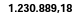 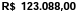 R$ R$ -CAPACIDADE TÉCNICA: conforme edital.CAPACIDADE TÉCNICA: conforme edital.CAPACIDADE TÉCNICA: conforme edital.CAPACIDADE TÉCNICA: conforme edital.CAPACIDADE OPERACIONAL: conforme edital.CAPACIDADE OPERACIONAL: conforme edital.CAPACIDADE OPERACIONAL: conforme edital.CAPACIDADE OPERACIONAL: conforme edital.ÍNDICES ECONÔMICOS: conforme edital.ÍNDICES ECONÔMICOS: conforme edital.ÍNDICES ECONÔMICOS: conforme edital.ÍNDICES ECONÔMICOS: conforme edital.OBSERVAÇÕES: OBTENÇÃO DO EDITAL: O edital e seus anexos encontram-se disponíveis para acesso dos interessados no site da PBH, no link licitações e editais (https://prefeitura.pbh.gov.br/licitacoes) e no Portal de Compras do Governo Federal (https://comprasgovernamentais.gov.br). CONSULTAS DE CARÁTER TÉCNICO OU LEGAL E IMPUGNAÇÕES: CONFORME ITEM 5 DO EDITAL. RECEBIMENTO DOS DOCUMENTOS DE HABILITAÇÃO: APENAS DA LICITANTE VENCEDORA, MEDIANTE CONVOCAÇÃO EM MEIO ELETRÔNICO. REFERÊNCIA DE TEMPO: HORÁRIO DE BRASÍLIA.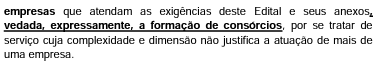 SITE: https://prefeitura.pbh.gov.br/obras-e-infraestrutura/licitacao/regime-diferenciado-de-contratacao-013-2022 OBSERVAÇÕES: OBTENÇÃO DO EDITAL: O edital e seus anexos encontram-se disponíveis para acesso dos interessados no site da PBH, no link licitações e editais (https://prefeitura.pbh.gov.br/licitacoes) e no Portal de Compras do Governo Federal (https://comprasgovernamentais.gov.br). CONSULTAS DE CARÁTER TÉCNICO OU LEGAL E IMPUGNAÇÕES: CONFORME ITEM 5 DO EDITAL. RECEBIMENTO DOS DOCUMENTOS DE HABILITAÇÃO: APENAS DA LICITANTE VENCEDORA, MEDIANTE CONVOCAÇÃO EM MEIO ELETRÔNICO. REFERÊNCIA DE TEMPO: HORÁRIO DE BRASÍLIA.SITE: https://prefeitura.pbh.gov.br/obras-e-infraestrutura/licitacao/regime-diferenciado-de-contratacao-013-2022 OBSERVAÇÕES: OBTENÇÃO DO EDITAL: O edital e seus anexos encontram-se disponíveis para acesso dos interessados no site da PBH, no link licitações e editais (https://prefeitura.pbh.gov.br/licitacoes) e no Portal de Compras do Governo Federal (https://comprasgovernamentais.gov.br). CONSULTAS DE CARÁTER TÉCNICO OU LEGAL E IMPUGNAÇÕES: CONFORME ITEM 5 DO EDITAL. RECEBIMENTO DOS DOCUMENTOS DE HABILITAÇÃO: APENAS DA LICITANTE VENCEDORA, MEDIANTE CONVOCAÇÃO EM MEIO ELETRÔNICO. REFERÊNCIA DE TEMPO: HORÁRIO DE BRASÍLIA.SITE: https://prefeitura.pbh.gov.br/obras-e-infraestrutura/licitacao/regime-diferenciado-de-contratacao-013-2022 OBSERVAÇÕES: OBTENÇÃO DO EDITAL: O edital e seus anexos encontram-se disponíveis para acesso dos interessados no site da PBH, no link licitações e editais (https://prefeitura.pbh.gov.br/licitacoes) e no Portal de Compras do Governo Federal (https://comprasgovernamentais.gov.br). CONSULTAS DE CARÁTER TÉCNICO OU LEGAL E IMPUGNAÇÕES: CONFORME ITEM 5 DO EDITAL. RECEBIMENTO DOS DOCUMENTOS DE HABILITAÇÃO: APENAS DA LICITANTE VENCEDORA, MEDIANTE CONVOCAÇÃO EM MEIO ELETRÔNICO. REFERÊNCIA DE TEMPO: HORÁRIO DE BRASÍLIA.SITE: https://prefeitura.pbh.gov.br/obras-e-infraestrutura/licitacao/regime-diferenciado-de-contratacao-013-2022 ÓRGÃO LICITANTE: COPASA-MGÓRGÃO LICITANTE: COPASA-MGEDITAL: Nº CPLI. 1120220046EDITAL: Nº CPLI. 1120220046EDITAL: Nº CPLI. 1120220046Endereço: Rua Carangola, 606, térreo, bairro Santo Antônio, Belo Horizonte/MG.Informações: Telefone: (31) 3250-1618/1619. Fax: (31) 3250-1670/1317. E-mail: cpli@copasa.com.br. Endereço: Rua Carangola, 606, térreo, bairro Santo Antônio, Belo Horizonte/MG.Informações: Telefone: (31) 3250-1618/1619. Fax: (31) 3250-1670/1317. E-mail: cpli@copasa.com.br. Endereço: Rua Carangola, 606, térreo, bairro Santo Antônio, Belo Horizonte/MG.Informações: Telefone: (31) 3250-1618/1619. Fax: (31) 3250-1670/1317. E-mail: cpli@copasa.com.br. Endereço: Rua Carangola, 606, térreo, bairro Santo Antônio, Belo Horizonte/MG.Informações: Telefone: (31) 3250-1618/1619. Fax: (31) 3250-1670/1317. E-mail: cpli@copasa.com.br. Endereço: Rua Carangola, 606, térreo, bairro Santo Antônio, Belo Horizonte/MG.Informações: Telefone: (31) 3250-1618/1619. Fax: (31) 3250-1670/1317. E-mail: cpli@copasa.com.br. OBJETO: execução, com fornecimento total de materiais, das obras e serviços de implantação de sistema de captação e armazenamento de água de chuva – Cisternas na “Escola Municipal Francisco Gonçalves de Brito”; “Escola Estadual Emília Cabral Mota”; “Escola Estadual Italino de Oliveira Ruela”; “Escola Estadual Frei Marcelino de Milão”.OBJETO: execução, com fornecimento total de materiais, das obras e serviços de implantação de sistema de captação e armazenamento de água de chuva – Cisternas na “Escola Municipal Francisco Gonçalves de Brito”; “Escola Estadual Emília Cabral Mota”; “Escola Estadual Italino de Oliveira Ruela”; “Escola Estadual Frei Marcelino de Milão”.DATAS: Entrega: Dia: 05/05/2022 às 08:30Abertura: Dia: 05/05/2022 às 08:30. DATAS: Entrega: Dia: 05/05/2022 às 08:30Abertura: Dia: 05/05/2022 às 08:30. DATAS: Entrega: Dia: 05/05/2022 às 08:30Abertura: Dia: 05/05/2022 às 08:30. VALORESVALORESVALORESVALORESVALORESValor Estimado da ObraCapital Social Igual ou SuperiorCapital Social Igual ou SuperiorGarantia de PropostaValor do EditalR$ 169.450,00R$ -R$ -R$ R$ -CAPACIDADE TÉCNICA: a) Construção de Sistema de Coleta de Água de Chuva.CAPACIDADE TÉCNICA: a) Construção de Sistema de Coleta de Água de Chuva.CAPACIDADE TÉCNICA: a) Construção de Sistema de Coleta de Água de Chuva.CAPACIDADE TÉCNICA: a) Construção de Sistema de Coleta de Água de Chuva.CAPACIDADE TÉCNICA: a) Construção de Sistema de Coleta de Água de Chuva.CAPACIDADE OPERACIONAL:  a) Construção de Sistema de Coleta de Água de Chuva.CAPACIDADE OPERACIONAL:  a) Construção de Sistema de Coleta de Água de Chuva.CAPACIDADE OPERACIONAL:  a) Construção de Sistema de Coleta de Água de Chuva.CAPACIDADE OPERACIONAL:  a) Construção de Sistema de Coleta de Água de Chuva.CAPACIDADE OPERACIONAL:  a) Construção de Sistema de Coleta de Água de Chuva.ÍNDICES ECONÔMICOS: conforme edital. ÍNDICES ECONÔMICOS: conforme edital. ÍNDICES ECONÔMICOS: conforme edital. ÍNDICES ECONÔMICOS: conforme edital. ÍNDICES ECONÔMICOS: conforme edital. OBSERVAÇÕES: Mais informações e o caderno de licitação poderão ser obtidos, gratuitamente, através de download no endereço: www.copasa.com.br (link: licitações e contratos/licitações, pesquisar pelo número da licitação), a partir do dia 11/04/2022.As interessadas poderão designar engenheiro ou Arquiteto para efetuar visita técnica, para conhecimento das obras e serviços a serem executados. Para acompanhamento da visita técnica, fornecimento de informações e prestação de esclarecimentos porventura solicitados pelos interessados, estará disponível, o Sr. Sebastião Pinheiro Costa ou outro empregado da COPASA MG, do dia 11 de abril de 2022 ao dia 04 de maio de 2022. O agendamento da visita poderá ser feito pelo e-mail: usal@copasa.com.br. https://www2.copasa.com.br/PortalComprasPrd/#/pesquisaDetalhes/2648E00C00261EECADE7DF76A2D70693 OBSERVAÇÕES: Mais informações e o caderno de licitação poderão ser obtidos, gratuitamente, através de download no endereço: www.copasa.com.br (link: licitações e contratos/licitações, pesquisar pelo número da licitação), a partir do dia 11/04/2022.As interessadas poderão designar engenheiro ou Arquiteto para efetuar visita técnica, para conhecimento das obras e serviços a serem executados. Para acompanhamento da visita técnica, fornecimento de informações e prestação de esclarecimentos porventura solicitados pelos interessados, estará disponível, o Sr. Sebastião Pinheiro Costa ou outro empregado da COPASA MG, do dia 11 de abril de 2022 ao dia 04 de maio de 2022. O agendamento da visita poderá ser feito pelo e-mail: usal@copasa.com.br. https://www2.copasa.com.br/PortalComprasPrd/#/pesquisaDetalhes/2648E00C00261EECADE7DF76A2D70693 OBSERVAÇÕES: Mais informações e o caderno de licitação poderão ser obtidos, gratuitamente, através de download no endereço: www.copasa.com.br (link: licitações e contratos/licitações, pesquisar pelo número da licitação), a partir do dia 11/04/2022.As interessadas poderão designar engenheiro ou Arquiteto para efetuar visita técnica, para conhecimento das obras e serviços a serem executados. Para acompanhamento da visita técnica, fornecimento de informações e prestação de esclarecimentos porventura solicitados pelos interessados, estará disponível, o Sr. Sebastião Pinheiro Costa ou outro empregado da COPASA MG, do dia 11 de abril de 2022 ao dia 04 de maio de 2022. O agendamento da visita poderá ser feito pelo e-mail: usal@copasa.com.br. https://www2.copasa.com.br/PortalComprasPrd/#/pesquisaDetalhes/2648E00C00261EECADE7DF76A2D70693 OBSERVAÇÕES: Mais informações e o caderno de licitação poderão ser obtidos, gratuitamente, através de download no endereço: www.copasa.com.br (link: licitações e contratos/licitações, pesquisar pelo número da licitação), a partir do dia 11/04/2022.As interessadas poderão designar engenheiro ou Arquiteto para efetuar visita técnica, para conhecimento das obras e serviços a serem executados. Para acompanhamento da visita técnica, fornecimento de informações e prestação de esclarecimentos porventura solicitados pelos interessados, estará disponível, o Sr. Sebastião Pinheiro Costa ou outro empregado da COPASA MG, do dia 11 de abril de 2022 ao dia 04 de maio de 2022. O agendamento da visita poderá ser feito pelo e-mail: usal@copasa.com.br. https://www2.copasa.com.br/PortalComprasPrd/#/pesquisaDetalhes/2648E00C00261EECADE7DF76A2D70693 OBSERVAÇÕES: Mais informações e o caderno de licitação poderão ser obtidos, gratuitamente, através de download no endereço: www.copasa.com.br (link: licitações e contratos/licitações, pesquisar pelo número da licitação), a partir do dia 11/04/2022.As interessadas poderão designar engenheiro ou Arquiteto para efetuar visita técnica, para conhecimento das obras e serviços a serem executados. Para acompanhamento da visita técnica, fornecimento de informações e prestação de esclarecimentos porventura solicitados pelos interessados, estará disponível, o Sr. Sebastião Pinheiro Costa ou outro empregado da COPASA MG, do dia 11 de abril de 2022 ao dia 04 de maio de 2022. O agendamento da visita poderá ser feito pelo e-mail: usal@copasa.com.br. https://www2.copasa.com.br/PortalComprasPrd/#/pesquisaDetalhes/2648E00C00261EECADE7DF76A2D70693 ÓRGÃO LICITANTE: DNIT - MINISTÉRIO DA INFRAESTRUTURA - DEPARTAMENTO NACIONAL DE INFRAESTRUTURA DE TRANSPORTES ÓRGÃO LICITANTE: DNIT - MINISTÉRIO DA INFRAESTRUTURA - DEPARTAMENTO NACIONAL DE INFRAESTRUTURA DE TRANSPORTES PREGÃO ELETRÔNICO Nº 97/2022PREGÃO ELETRÔNICO Nº 97/2022Endereço: Rua Martim de Carvalho, nº 635 – 4º andar – Bairro: Santo Agostinho - Belo Horizonte – MG, fone nº (31) 3057-1551, fax (31) 3057-1550 - CEP: 30.190-094http://www.dnit.gov.br - E-mail: pregoeiro.sremg@dnit.gov.br Endereço: Www.dnit.gov.br - Belo Horizonte (MG) - Telefone: (61) 96412290 Endereço: Rua Martim de Carvalho, nº 635 – 4º andar – Bairro: Santo Agostinho - Belo Horizonte – MG, fone nº (31) 3057-1551, fax (31) 3057-1550 - CEP: 30.190-094http://www.dnit.gov.br - E-mail: pregoeiro.sremg@dnit.gov.br Endereço: Www.dnit.gov.br - Belo Horizonte (MG) - Telefone: (61) 96412290 Endereço: Rua Martim de Carvalho, nº 635 – 4º andar – Bairro: Santo Agostinho - Belo Horizonte – MG, fone nº (31) 3057-1551, fax (31) 3057-1550 - CEP: 30.190-094http://www.dnit.gov.br - E-mail: pregoeiro.sremg@dnit.gov.br Endereço: Www.dnit.gov.br - Belo Horizonte (MG) - Telefone: (61) 96412290 Endereço: Rua Martim de Carvalho, nº 635 – 4º andar – Bairro: Santo Agostinho - Belo Horizonte – MG, fone nº (31) 3057-1551, fax (31) 3057-1550 - CEP: 30.190-094http://www.dnit.gov.br - E-mail: pregoeiro.sremg@dnit.gov.br Endereço: Www.dnit.gov.br - Belo Horizonte (MG) - Telefone: (61) 96412290 OBJETO: Pregão Eletrônico - Contratação de empresa para execução de Serviços de Manutenção (Conservação/Recuperação) na Rodovia BR-367/MG com vistas a execução de Plano de Trabalho e Orçamento P.A.T.O. Trecho: DIV BA/MG (SALTO DA DIVISA) - ENTR BR-259(B) (GOUVEIA); Subtrecho: ENTR MG-114(A) (VIRGEM DA LAPA) - ENTR MG-114 (P/CATUTIBA); Segmento: km 336,70 - km 456,70; Extensão: 120,00 km.OBJETO: Pregão Eletrônico - Contratação de empresa para execução de Serviços de Manutenção (Conservação/Recuperação) na Rodovia BR-367/MG com vistas a execução de Plano de Trabalho e Orçamento P.A.T.O. Trecho: DIV BA/MG (SALTO DA DIVISA) - ENTR BR-259(B) (GOUVEIA); Subtrecho: ENTR MG-114(A) (VIRGEM DA LAPA) - ENTR MG-114 (P/CATUTIBA); Segmento: km 336,70 - km 456,70; Extensão: 120,00 km.DATAS:Abertura da Proposta:  em 25/04/2022 às 10:00HsJulgamento de proposta:  em 25/04/2022 às 10:00HsPrazo de execução dos serviços: 24 (vinte e quatro) meses.DATAS:Abertura da Proposta:  em 25/04/2022 às 10:00HsJulgamento de proposta:  em 25/04/2022 às 10:00HsPrazo de execução dos serviços: 24 (vinte e quatro) meses.VALORESVALORESVALORESVALORESValor Estimado da ObraCapital Social Garantia de PropostaValor do EditalR$ 21.672.607,81R$ R$ -R$ -CAPACIDADE TÉCNICA: 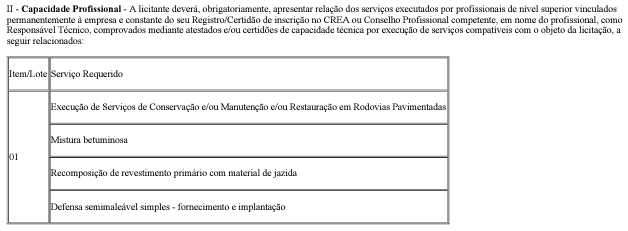 CAPACIDADE TÉCNICA: CAPACIDADE TÉCNICA: CAPACIDADE TÉCNICA: CAPACIDADE OPERACIONAL: 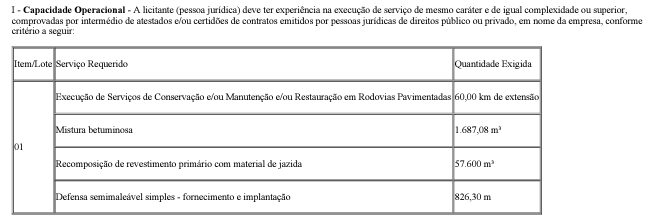 CAPACIDADE OPERACIONAL: CAPACIDADE OPERACIONAL: CAPACIDADE OPERACIONAL:  ÍNDICES ECONÔMICOS: CONFORME EDITAL. ÍNDICES ECONÔMICOS: CONFORME EDITAL. ÍNDICES ECONÔMICOS: CONFORME EDITAL. ÍNDICES ECONÔMICOS: CONFORME EDITAL.OBSERVAÇÕES: VISTORIA: As empresas interessadas, por meio de um representante vinculado formalmente à empresa deverão procurar o(s) Responsável da(s) Unidade(s) Local (is) do DNIT, da Superintendência Regional do DNIT no Estado de Minas Gerais, para efetuar a visita técnica e individual das demais empresas participantes do certame, ao local dos serviços referidos no item xx, para constatar as condições de execução e peculiaridades inerentes à natureza dos trabalhos. 7.2.            As visitas técnicas serão realizadas nos dias a serem definidos pela (s) Unidade (s) Local(is) e serão acompanhadas pelo(s) Engenheiro(s) Residente(s), que certificará(ão) a visita, expedindo o Atestado de Visita e Informações Técnicas. Esse atestado será juntado à Documentação de Habilitação, nos termos do inciso III do Artigo 30, da Lei 8.666/93 de 21/06/93. Quaisquer informações quanto às visitas poderão ser obtidas através do telefone (38) 3221-6922 ou (38) 3223-3952. 7.3.             O atestado poderá englobar em um único documento, todo os lotes/itens visitados, que estejam sob a mesma jurisdição. A licitante não poderá alegar, a posterior, desconhecimento de qualquer fato. A visita deverá ser agendada com o Engenheiro (s) residente (s) até 02 (dois) dias úteis anteriores a data de realização do certame licitatório. 7.4.             O prazo para vistoria iniciar-se-á no dia útil seguinte ao da publicação do Edital, estendendo-se até o dia útil anterior à data prevista para a abertura da sessão pública. 7.5.             A não realização da vistoria não poderá embasar posteriores alegações de desconhecimento das instalações, dúvidas ou esquecimentos de quaisquer detalhes dos locais da prestação dos serviços, devendo a licitante vencedora assumir os ônus dos serviços decorrentes. 7.6.             Caso a empresa interessada decline da visita técnica, deverá apresentar, em substituição ao atestado de visita, declaração formal assinada pelo responsável técnico, sob as penalidades da lei, de que tem pleno conhecimento das condições e peculiaridades inerentes à natureza dos trabalhos, que assume total responsabilidade por esse fato e que não utilizará deste para quaisquer questionamentos futuros que ensejem avenças técnicas ou financeiras com o DNIT. Não existe obrigatoriedade da vistoria, no entanto, caso a empresa não deseje realizá-la, deverá fornecer Declaração de Pleno Conhecimento das Condições de Vistoria do segmento da Rodovia em que será executado o serviço.http://www1.dnit.gov.br/editais/consulta/resumo.asp?NUMIDEdital=8974# OBSERVAÇÕES: VISTORIA: As empresas interessadas, por meio de um representante vinculado formalmente à empresa deverão procurar o(s) Responsável da(s) Unidade(s) Local (is) do DNIT, da Superintendência Regional do DNIT no Estado de Minas Gerais, para efetuar a visita técnica e individual das demais empresas participantes do certame, ao local dos serviços referidos no item xx, para constatar as condições de execução e peculiaridades inerentes à natureza dos trabalhos. 7.2.            As visitas técnicas serão realizadas nos dias a serem definidos pela (s) Unidade (s) Local(is) e serão acompanhadas pelo(s) Engenheiro(s) Residente(s), que certificará(ão) a visita, expedindo o Atestado de Visita e Informações Técnicas. Esse atestado será juntado à Documentação de Habilitação, nos termos do inciso III do Artigo 30, da Lei 8.666/93 de 21/06/93. Quaisquer informações quanto às visitas poderão ser obtidas através do telefone (38) 3221-6922 ou (38) 3223-3952. 7.3.             O atestado poderá englobar em um único documento, todo os lotes/itens visitados, que estejam sob a mesma jurisdição. A licitante não poderá alegar, a posterior, desconhecimento de qualquer fato. A visita deverá ser agendada com o Engenheiro (s) residente (s) até 02 (dois) dias úteis anteriores a data de realização do certame licitatório. 7.4.             O prazo para vistoria iniciar-se-á no dia útil seguinte ao da publicação do Edital, estendendo-se até o dia útil anterior à data prevista para a abertura da sessão pública. 7.5.             A não realização da vistoria não poderá embasar posteriores alegações de desconhecimento das instalações, dúvidas ou esquecimentos de quaisquer detalhes dos locais da prestação dos serviços, devendo a licitante vencedora assumir os ônus dos serviços decorrentes. 7.6.             Caso a empresa interessada decline da visita técnica, deverá apresentar, em substituição ao atestado de visita, declaração formal assinada pelo responsável técnico, sob as penalidades da lei, de que tem pleno conhecimento das condições e peculiaridades inerentes à natureza dos trabalhos, que assume total responsabilidade por esse fato e que não utilizará deste para quaisquer questionamentos futuros que ensejem avenças técnicas ou financeiras com o DNIT. Não existe obrigatoriedade da vistoria, no entanto, caso a empresa não deseje realizá-la, deverá fornecer Declaração de Pleno Conhecimento das Condições de Vistoria do segmento da Rodovia em que será executado o serviço.http://www1.dnit.gov.br/editais/consulta/resumo.asp?NUMIDEdital=8974# OBSERVAÇÕES: VISTORIA: As empresas interessadas, por meio de um representante vinculado formalmente à empresa deverão procurar o(s) Responsável da(s) Unidade(s) Local (is) do DNIT, da Superintendência Regional do DNIT no Estado de Minas Gerais, para efetuar a visita técnica e individual das demais empresas participantes do certame, ao local dos serviços referidos no item xx, para constatar as condições de execução e peculiaridades inerentes à natureza dos trabalhos. 7.2.            As visitas técnicas serão realizadas nos dias a serem definidos pela (s) Unidade (s) Local(is) e serão acompanhadas pelo(s) Engenheiro(s) Residente(s), que certificará(ão) a visita, expedindo o Atestado de Visita e Informações Técnicas. Esse atestado será juntado à Documentação de Habilitação, nos termos do inciso III do Artigo 30, da Lei 8.666/93 de 21/06/93. Quaisquer informações quanto às visitas poderão ser obtidas através do telefone (38) 3221-6922 ou (38) 3223-3952. 7.3.             O atestado poderá englobar em um único documento, todo os lotes/itens visitados, que estejam sob a mesma jurisdição. A licitante não poderá alegar, a posterior, desconhecimento de qualquer fato. A visita deverá ser agendada com o Engenheiro (s) residente (s) até 02 (dois) dias úteis anteriores a data de realização do certame licitatório. 7.4.             O prazo para vistoria iniciar-se-á no dia útil seguinte ao da publicação do Edital, estendendo-se até o dia útil anterior à data prevista para a abertura da sessão pública. 7.5.             A não realização da vistoria não poderá embasar posteriores alegações de desconhecimento das instalações, dúvidas ou esquecimentos de quaisquer detalhes dos locais da prestação dos serviços, devendo a licitante vencedora assumir os ônus dos serviços decorrentes. 7.6.             Caso a empresa interessada decline da visita técnica, deverá apresentar, em substituição ao atestado de visita, declaração formal assinada pelo responsável técnico, sob as penalidades da lei, de que tem pleno conhecimento das condições e peculiaridades inerentes à natureza dos trabalhos, que assume total responsabilidade por esse fato e que não utilizará deste para quaisquer questionamentos futuros que ensejem avenças técnicas ou financeiras com o DNIT. Não existe obrigatoriedade da vistoria, no entanto, caso a empresa não deseje realizá-la, deverá fornecer Declaração de Pleno Conhecimento das Condições de Vistoria do segmento da Rodovia em que será executado o serviço.http://www1.dnit.gov.br/editais/consulta/resumo.asp?NUMIDEdital=8974# OBSERVAÇÕES: VISTORIA: As empresas interessadas, por meio de um representante vinculado formalmente à empresa deverão procurar o(s) Responsável da(s) Unidade(s) Local (is) do DNIT, da Superintendência Regional do DNIT no Estado de Minas Gerais, para efetuar a visita técnica e individual das demais empresas participantes do certame, ao local dos serviços referidos no item xx, para constatar as condições de execução e peculiaridades inerentes à natureza dos trabalhos. 7.2.            As visitas técnicas serão realizadas nos dias a serem definidos pela (s) Unidade (s) Local(is) e serão acompanhadas pelo(s) Engenheiro(s) Residente(s), que certificará(ão) a visita, expedindo o Atestado de Visita e Informações Técnicas. Esse atestado será juntado à Documentação de Habilitação, nos termos do inciso III do Artigo 30, da Lei 8.666/93 de 21/06/93. Quaisquer informações quanto às visitas poderão ser obtidas através do telefone (38) 3221-6922 ou (38) 3223-3952. 7.3.             O atestado poderá englobar em um único documento, todo os lotes/itens visitados, que estejam sob a mesma jurisdição. A licitante não poderá alegar, a posterior, desconhecimento de qualquer fato. A visita deverá ser agendada com o Engenheiro (s) residente (s) até 02 (dois) dias úteis anteriores a data de realização do certame licitatório. 7.4.             O prazo para vistoria iniciar-se-á no dia útil seguinte ao da publicação do Edital, estendendo-se até o dia útil anterior à data prevista para a abertura da sessão pública. 7.5.             A não realização da vistoria não poderá embasar posteriores alegações de desconhecimento das instalações, dúvidas ou esquecimentos de quaisquer detalhes dos locais da prestação dos serviços, devendo a licitante vencedora assumir os ônus dos serviços decorrentes. 7.6.             Caso a empresa interessada decline da visita técnica, deverá apresentar, em substituição ao atestado de visita, declaração formal assinada pelo responsável técnico, sob as penalidades da lei, de que tem pleno conhecimento das condições e peculiaridades inerentes à natureza dos trabalhos, que assume total responsabilidade por esse fato e que não utilizará deste para quaisquer questionamentos futuros que ensejem avenças técnicas ou financeiras com o DNIT. Não existe obrigatoriedade da vistoria, no entanto, caso a empresa não deseje realizá-la, deverá fornecer Declaração de Pleno Conhecimento das Condições de Vistoria do segmento da Rodovia em que será executado o serviço.http://www1.dnit.gov.br/editais/consulta/resumo.asp?NUMIDEdital=8974# 